09/10大台南婦產科聯誼研討會暨第二十六屆會長交接典禮大台南婦產科聯誼會會長 鄭雅敏  敬邀~~~~~~~~~~~~~~~~~~~~~~~~~~~~~~~~~~~~~~~~~~~~~~~~~~~~~~~~~~~~~~~~~~~~~日期：2023年9月10日(星期日)時間：16:30報到，16點50分開始地點：台南遠東香格里拉 【赤崁廳及延平廳】 台南市東區大學路西段89號認證學分：台灣婦產科醫學會　積分申請中任職機關名稱：□ 可以出席   □葷食    □素食□ 不克出席                            　   　　      簽名:                  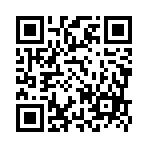 本回條請於2023年8月31日前送回或傳真至06-2250011郭綜合醫院院長室，以利統計用餐人數，謝謝！聯絡電話: 06-2221111轉5012黃庭恩秘書 (亦可email通知chunmo490@kgh.com.tw 或 掃描QR code回覆)時間題目講師講師座長16:30-16:50Registration&WelcomeRegistration&WelcomeRegistration&WelcomeRegistration&Welcome16:50-17:00Opening鄭雅敏 院長郭綜合醫院鄭雅敏 院長郭綜合醫院鄭雅敏 院長郭綜合醫院17:00-17:40CO2雷射治療婦女輕度應力型尿失禁患者評估重點與症狀改善效果朱麗靜 醫師義大大昌醫院朱麗靜 醫師義大大昌醫院鄭雅敏 院長郭綜合醫院17:40-18:10陰道雷射真有那麼神？根據實證醫學探討二氧化碳陰道雷射治療效果與臨床應用Enlightening the Path: Evidence-Based Insights into Vaginal Laser Therapies洪瑜澤 醫師郭綜合醫院洪瑜澤 醫師郭綜合醫院鄭雅敏 院長郭綜合醫院18:10-18:30新卸任會長交接新卸任會長交接鄭雅敏 院長郭綜合醫院陳敏龍 醫師璟馨婦幼醫院鄭雅敏 院長郭綜合醫院陳敏龍 醫師璟馨婦幼醫院